Name___________________________   Period__________           Date___________________LE Cell Membrane FunctionsB: Cell Communication: Hormones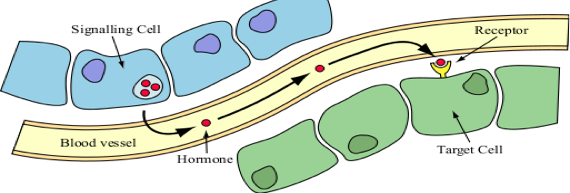 Hormones are specific (They travel to a specific target cell for a cell response)Molecules travel from a signaling cell to a target cell through the blood streamB: Cell Communication: Neurotransmitters 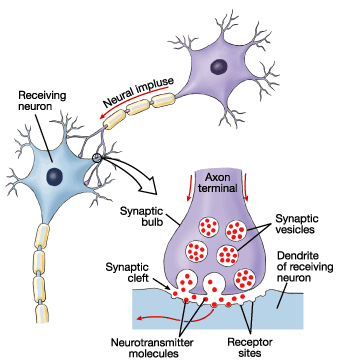 A Neuron is a type of cellA chemical message travels from one neuron to another through a nerve signalC. Controls what comes in and out of cellPassive vs Active Transportation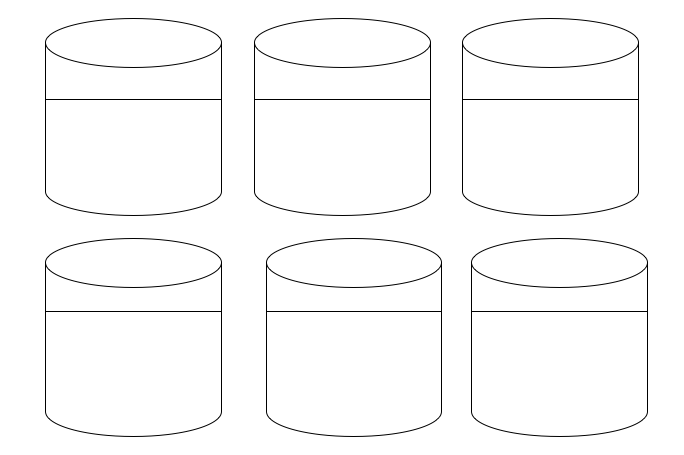 Passive Transport        Diffusion: Colored Dye Movement                    Osmosis: Solution TypesActive Transportation:     Phagocytosis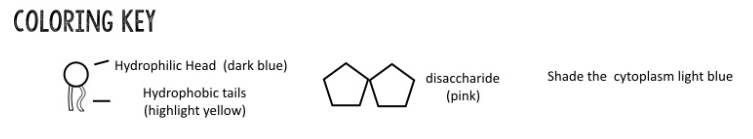 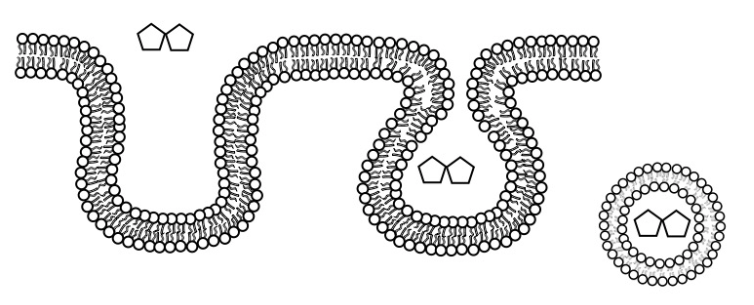 Name___________________________   Period__________           Date___________________LE Cells Daily Quiz There are 3 functions of the cell membrane, list two.What are the two ways cell communicate?Does Active Transport require ATP?Name the solution type and the resulting change to the red blood cell in the tube using the provided word bank.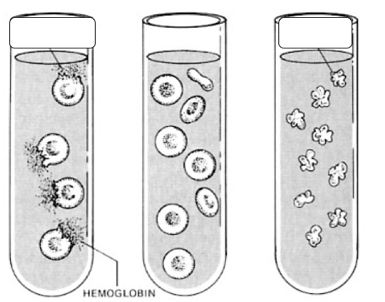 Solution Type: ______________________        _____________________           __________________________ Cell Change: _______________________        _______________________        __________________________FunctionsA.ProtectionIsolates and protects the inside of the cell.Cells internal environment has to remain constantpH and concentrations of cell substances must remain constantMaintain homeostasisMaintenance of cell homeostasis a result of the cell membranes propertiesB.Cell CommunicationWays:______________: Hormones are specific. Molecules travel from a signaling cell to a target cell through the blood stream______________: Message travels from one cell to another through nerve signals. C.Controls what goes in/outSemi-permeable (Like a screen)Certain substances pass through the cell membrane more easily than others.Substances that pass through more easily: Lipids, alcohols, water, glucose, amino acids., CO2, O2Substances that can’t pass through easily: Proteins and starches2 Types of Transport ____________ TransportationActive TransportationPassive: Ex: Diffusion & OsmosisTravels from HIGH to LOWNo ATP requiredDiffusion: Molecules tend to spread from a region of higher concentration to lower concentration           Osmosis: Movement of water from high to low concentrations of WATER through a semipermeable membrane!Active: Ex: PhagocytosisTravels from LOW to HIGHATP Required (Energy is used)Passive TransportationActive TransportationIsotonic: same concentration in and out of cell of WATERISO=SameHypotonic: low concentration in the cell… HIGH Outsidewater concentrationHypo= “Hipo”large animalHypertonic: high concentration in the cell… LOW outsidewater concentrationHyper= child will lose calories and “shrink”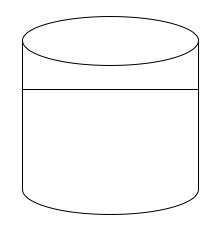 Cell stays the same.Water moved into cell (Cell bursting)IsotonicWater moved out of cell (Cell shrinking)HypotonicHypertonic